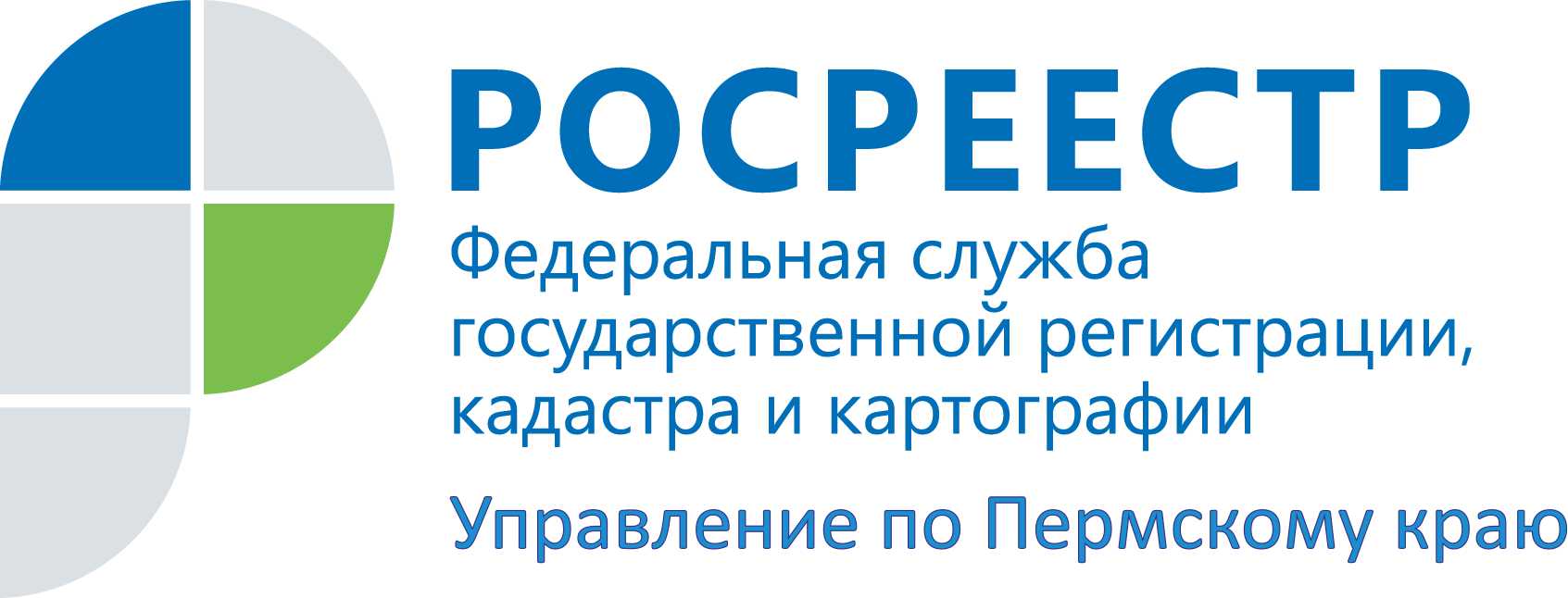 ПРЕСС-РЕЛИЗКак прекратить запись об аресте в ЕГРН, если есть судебное решение о его снятии? Росреестр отвечаетГосударственная регистрация наложения и снятия ареста (запрета) осуществляется по инициативе органов, наделенных властными полномочиями. Такими органами являются суды общей юрисдикции, арбитражные суды, судебные приставы-исполнители.Инесса Макарова, начальник отдела регистрации арестов Управления Росреестра по Пермскому краю, комментирует ситуацию:«Основанием для внесения в Единый государственный реестр недвижимости (ЕГРН) сведений о наложении, а также о прекращении записи об аресте или запрете будет являться только документ, поступивший из уполномоченного органа в Управление Росреестра по Пермскому краю в порядке межведомственного информационного взаимодействия.На практике в Управление нередко поступают обращения граждан и организаций с просьбой наложить или снять арест/запрет с приложением соответствующего документа. Однако такое обращение в соответствии с нормами действующего законодательства не может служить основанием для наложения или снятия ареста/запрета.В случае, если по какой-то причине уполномоченный орган не направил в регистрирующий орган в установленный срок документ о наложении или снятии ареста/запрета, рекомендуем заинтересованному лицу обратиться непосредственно в орган, наложивший обеспечительные меры, с ходатайством о направлении документа о наложении или снятии ареста/запрета в Управление Росреестра по Пермскому краю для внесения сведений в ЕГРН».Для сведения.Суд или уполномоченный орган, наложившие арест на недвижимое имущество или установившие запрет на совершение определенных действий с недвижимым имуществом направляют в орган регистрации прав в срок не более чем три рабочих дня заверенную копию акта о наложении ареста, о запрете совершать определенные действия с недвижимым имуществом, а также заверенную копию акта о снятии ареста или запрета в порядке межведомственного информационного взаимодействия (статья 32 Федерального закона от 13.07.2015 N 218-ФЗ «О государственной регистрации недвижимости».Об Управлении Росреестра по Пермскому краюУправление Федеральной службы государственной регистрации, кадастра и картографии (Росреестр) по Пермскому краю является территориальным органом федерального органа исполнительной власти, осуществляющим функции по государственному кадастровому учету и государственной регистрации прав на недвижимое имущество и сделок с ним, землеустройства, государственного мониторинга земель, а также функции по федеральному государственному надзору в области геодезии и картографии, государственному земельному надзору, надзору за деятельностью саморегулируемых организаций оценщиков, контролю деятельности саморегулируемых организаций арбитражных управляющих, организации работы Комиссии по оспариванию кадастровой стоимости объектов недвижимости. Осуществляет контроль за деятельностью подведомственного учреждения Росреестра - филиала ФГБУ «ФКП Росреестра» по Пермскому краю по предоставлению государственных услуг Росреестра. Руководитель Управления Росреестра по Пермскому краю – Лариса Аржевитина.http://rosreestr.gov.ru/ http://vk.com/public49884202Контакты для СМИПресс-служба Управления Федеральной службы 
государственной регистрации, кадастра и картографии (Росреестр) по Пермскому краю+7 (342) 205-95-58 (доб. 0214, 0216, 0219)